Základní škola, Liberec, Broumovská 847/7, příspěvková organizace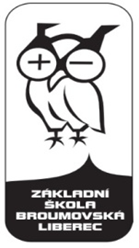 Broumovská 847/7, 460 01, Liberec 6IZO: 102 565 074        IČO: 656 423 68MADER s.r.o.Ing. Jan MADERU Nisy 6, Liberec, 46001IČO: 64793419Objednávka:Dobrý den,na základě vámi nabídnuté ceny 13911,-Kč ze dne 6. 12. 2016, objednávám 20ks počítačů typ: DELL VOSTRO 3250 SFF I5-6400 4GB 500GB DVDRW WLAN+BT W10P(64BIT) 3Y NBDDodání do 27.12.2016Fakturační údaje školy:Základní škola, Liberec, Broumovská 847/7, příspěvková organizaceBroumovská 847/7, Liberec 6, 46001IČ: 65642368S pozdravemMgr. Martin Mikušředitel ZŠ Liberec, Broumovská733619032V Liberci 14.12.2016